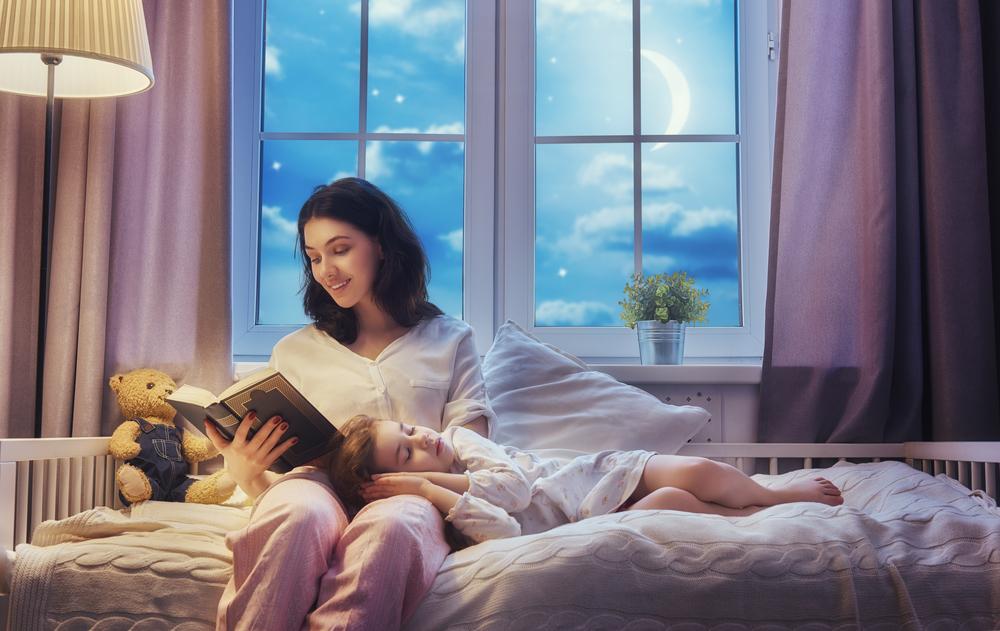 Первыми книгами для наших детей являются сказки. Через сказки ребенка знакомят с окружающим миром, формируют характер, прививают жизненные ценности. Мы доносим до ребенка нужную информацию или правило в форме сказок. Малыши, которые в детстве постоянно слушали сказки, гораздо быстрее и менее болезненно адаптируются в детских садах, школах. Именно эти дети быстрее находят общий язык с незнакомыми людьми, и именно у них по жизни практически не бывает комплексов. Если вы хотите, чтобы ваш ребенок воспринимал жизнь позитивно, чтобы легко принимал неудачи, извлекая при этом из них должный урок, чтобы радовался удачам и шел к своей цели, читайте ему сказки.   Читайте сказки как можно чаще и как можно дольше: помните, сказки - это не просто приятное, интересное время препровождения, но это еще и один из самых мощных инструментов, помогающих малышам правильно, гармонично развиваться. Оптимальным временем считается чтение сказки перед сном.     Сказка на ночь - это своего рода пожелание спокойной ночи. Только не короткое или небрежное, а длинное и обстоятельное, пропитанное любовью, нежностью и заботой. Сказка на ночь - это общение с малышом на волшебном, понятном ему языке, это маленькие безопасные уроки жизни. Но рассказывать перед сном можно не каждую сказку, так же как не каждую интересно читать днем.    Пожелания на ночь должны быть ласковыми, как поглаживания по голове и теплыми, как котенок. Если вы хотите, чтобы малыш поскорее уснул, почитайте ему простую спокойную сказку. Прислушайтесь, как звучит сказка на ночь, прочитанная вашей бабушкой? Наверное, тихо и ровно, она успокаивает и убаюкивает маленького слушателя. В этот момент во всем мире для малыша существует только один голос. И этот голос создает его настроение, образы, мысли. Что увидит во сне ваше чадо - во многом зависит от того, что оно услышит и почувствует перед тем, как заснуть. Ведь пожелания спокойной ночи - это не пустые слова, а своего рода подведение итога дня, один из самых интимных моментов общения между взрослым и ребенком.   Сказка же или стихи на ночь должны быть добрыми и незамысловатыми, чтобы успокоить и убаюкать малыша. А теплые пожелания спокойной ночи должны стать обязательной семейной традицией в любом доме.   Есть мнение, что человек в своей жизни повторяет сценарий любимой сказки. Какая сказка станет любимой для Вашего малыша - Вы можете решить вместе с ним. Постарайтесь, чтобы эта сказка была со счастливым концом и учила тем же ценностям, что и Вы сами. Если Вы считаете, что "терпенье и труд все перетрут" - то читайте и обсуждайте вместе с малышом "Золушку". Если уверены, что всего можно добиться, "было бы желание" - то "Снежная королева" вместе с целеустремленной Гердой помогут Вам убедить в этом маленького слушателя. При чтении сказки обратите внимание на то, кто из героев наиболее симпатичен ребенку, с кого он берет пример.    Итак, прежде чем прозвучит волшебная сказка или стихи на ночь, пролистайте ее еще раз и убедитесь, что она короткая, простая, со счастливым концом и несет именно ту идею, которую вы сами хотели бы донести до своего малыша. Пусть пожелания спокойной ночи и сладких снов звучат в вашем доме каждый вечер, и не в двух словах, а в добрых сказках!